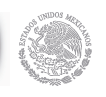 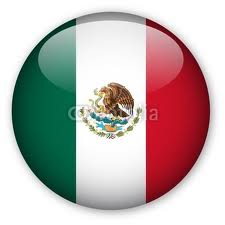 GENEL ZİYARETÇİLER İÇİN GEREKEN BELGELER Daha fazla bilgi için lütfen www.vizekolay.com/ ya da www.vizeizmir.com adresini ziyaret ediniz.İlgili kuralların gerekliliklerini yerine getirmek müracaat sahibinin sorumluluğunda olduğundan,  belirtilen  dökümanların sunulmaması başvurunun reddedilmesi için gerekçe oluşturacaktır. Vize görevlisi kararını sunmuş olduğunuz  kanıtlar doğrultusunda verecektir. Vize görevlilerinin kişisel koşullarınız kadar, başvurunuzun nedenlerini de anlamaları büyük önem taşımaktadır. İstenen Evraklar Listesi: 1. Elektronik Onay - Online Başvuru formu, tarafımızdan doldurulacak ve ardından tercihinize göre İstanbul ya da Ankara’daki konsolosluktan vize başvuru randevunuz tarafımızca alınacaktır.
2. İçinde boş vize sayfaları bulunan, en az bir yıl süreyle geçerli pasaport 
3. Eğer varsa eski pasaportlarınız 
4. İki adet fotoğraf 
5. Doğru vize harcı, tarafımızdan yatırılacaktır.
6. Maddi Durumu Gösterir Belgeler 
    a. Maaş bordroları veya gelirinizi gösterir belgeler
    b. Eğer iş sahibi iseniz firmanızın belgelerini sağlayınız: Ticaret Odası kaydı, en son vergi levhanız, imza sirküleri, ticaret sicil gazetesi
    c. Banka cüzdanları veya Banka Yazıları (Minimum son 3 aya ait hesap hareketleri - Özellikle bu amaç için bankanızdan antetli kağıda hesap dökümü istenebilir.] 
    d. Ailenizin maddi durumunu gösterir belgeler örneğin onların maaş bordroları, banka cüzdanları. 
    e. Malvarlığınız varsa bunu kanıtlayıcı belgeler tapu, araç ruhsatı
    f. Limiti en yüksek 1 ya da 2 kredi kartınızın son ekstresi
7. Eğer çalışıyor iseniz, izinli olduğunuzu belgeleyen antetli bir kağıda yazılmış, işvereninizden resmi bir yazı 
8. Eğer öğrenci iseniz, lütfen öğrenci belgenizi ekleyiniz 
9. Sponsorunuzdan(eğer varsa): Sponsorunuz tarafından imzalanmış davet yazısı (Meksika'daki maddi durumunu gösteren kanıtlar ile Meksika'daki yasal kalma iznini gösterir belgeler, maddi imkanları ve uygun konaklama imkanlarını gösterir belgeler (fotokopileri) 
- Sponsorun evine ait belgeler: Belediye vergi kağıdı, elektrik, su, havagazı faturalarından biri. Sponsorunuz yoksa otel rezervasyonu yapılmalıdır.
    - Sponsorun pasaport fotokopisi
    - Sponsorun gelirini belgeleyen evraklar - Banka ekstresi, (bank statement), Maaş çekleri (pay check stubs) 
10. 18 yaşının altında anne-baba/veli ile seyahat etmeyen tüm çocuklar, yanlarında anne-baba/velileri tarafından seyahat etmelerine izin verdiklerini teyit eden noter tasdikli muvafakatname. 
11. Vukuatlı nüfus kayıt örneği. Başvuru sahibi evli ise eşi ve çocuklarıyla birlikte listelendiği şu anki kütüğü ve anne, baba ve kardeşleriyle listelendiği evlenmeden önceki eski kütüğü ayrı ayrı çıkartılacaktır.

Yeşil Pasaport sahipleri Meksika vizesine tabidir. Pasaportlarında geçerli Amerika Birleşik Devletleri (ABD) vizesine sahip olan yabancı uyruklu şahıslar, Meksika’ya turistik, iş amaçlı ya da transit olarak gitmeleri durumunda Meksika vizesinden muaf olacaklardır. Meksika’ya giriş noktalarındaki görevliler, yabancı uyruklu kişilerin geçerli bir pasaporta ve geçerli ABD vizesine sahip olduklarını tespit ettikten sonra Meksika’ya girmelerine müsaade edeceklerdir.

LÜTFEN DİKKAT (a)   Vize ücreti iade edilmez. (b)   Türkiye'de oturma izni olmayanların başvuruları kabul edilmeyebilir.  (e)   Lütfen yukarıda belirtilen maddelere ek olarak başka belgeler de getirmeniz istenebileceğini biliniz. 